LAIKASPAVEIKSLĖLISVEIKLOS PAVADINIMASVEIKLOS APRAŠYMAS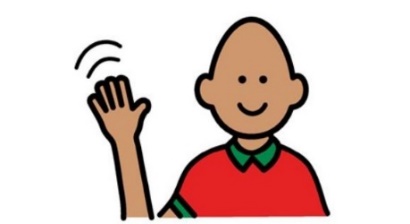 